Route		vom Truttikon wandern wir am Husemersee vorbei nach Oerlingen, wer möchte kann von hier mit dem Postauto nach Marthalen fahren.Dauer	       ca. 2 ¼  Std.Höhen		ca 70 m rauf und 130 m runterAusrüstung	 	evt.Wanderstöcke Abfahrt		12.42 Uhr ab Rheinau		12.59 ab Bahnhof Marthalen Rückkehr		ca. 16.30 Uhr ( Marthalen) Billette		bitte Truttikon einfach Fr.3.10 lösenVersicherung		ist Sache der Teilnehmer		Leitung, Auskunft	Esther Mischler 052 319 31 75Beitrag		Fr. 2.- Abgabe an Pro SenectuteDurchführung		Die Wanderung findet bei jedem Wetter stattEs freuen sich auf viele Wanderlustige Pro Senectute Ortsvertretungfür Restaurantbesuch bitte Zertifikat und Ausweis mitnehmen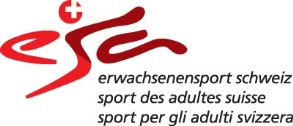 Diese Tour ist vom Bundesamt für Sozialversicherungen teilsubventioniert,weil sie in besonderem Masse die Selbstständigkeit und Autonomie von älteren Menschen fördert.Wandergruppe Marthalen/ RheinauWir werden uns an die Schutzkonzepte haltenWir wandern von Truttikon nach MarthalenLeichte HalbtageswanderungWir wandern von Truttikon nach MarthalenLeichte Halbtageswanderung